KRAJSKÁ správa A ÚDRŽBA SilNIC VYSOČINYLaslen-.;ke smlouvě č. 324/01/99 ze dne 1.1.2008 o podmínkách svozu, využití a zneškodnění odpadů uzavřenou mezi společností Krajská správa a údržba silnic Vysočina jako objednatelem a společností ESKO-T s.r.o. Třebíč jako zhotovitelem.Cena je platná 1.1.2023 a zahrnuje: odvoz odpadu, likvidaci .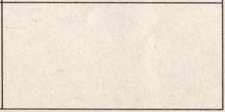 Kontakt na osobu, která zpracovává roční hlášení (pouze kdo podává hlášení)K účtovaným částkám se připočítá daň z přidané hodnoty (DPH), případně další spotřební daně či jiné nepřímé daně (základní poplatek, rezerva na rekultivaci) stanovené platnými právními předpisy ke dni uskutečnění zdanitelného plnění nebo ke dni přijetí úplaty a řídí se ceníkem ESKO-T, který je uveden na webových stránkách.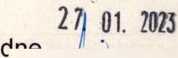 V Třebči dne 9.1,2023za obiednateleKód odpaduNázevDruh nádobyČíslo známkyPočet nádobPočet svozů za rokCena za pronájem nádoby/ měsícCena za 1 svoz bez DPHCelková cena za rok/ks Bez DPH20 03 01Směsný komunální odpad - jednorázové110 I124,-